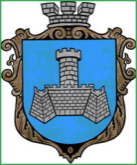 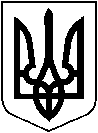 УКРАЇНАм. Хмільник  Вінницької областіР О З П О Р Я Д Ж Е Н Н ЯМІСЬКОГО ГОЛОВИ Від  28  листопада 2022 р.                                                                            № 514-рПро створення та порядокфункціонування «Пунктів незламності» на території Хмільницької міської територіальної громади    З метою вжиття заходів із забезпечення життєдіяльності населення у разі виникнення надзвичайних ситуацій під час тривалого відключення електроенергії, на виконання  доручення голови Вінницької обласної військової адміністрації №01.01-13/8757 від 22.11.2022р.  щодо  підготовки виконавчих органів Хмільницької міської ради та територіальних органів державної влади до роботи в умовах повної відмови енергосистеми України, рішення позачергового засідання обласної комісії з питань техногенно-екологічної безпеки та надзвичайних ситуацій протокол №38 від 25.11.2022 року, яким затверджено Порядок дій з організації та забезпечення роботи «Пунктів незламності» у Вінницькій області, координації дій виконавчих органів міської ради, підприємств, установ, організацій з питань забезпечення функціонування «Пунктів незламності» на території Хмільницької міської територіальної громади, керуючись ст. ст. 42, 59 Закону України «Про місцеве самоврядування в Україні».     1. Визначити  перелік підприємств, установ, організації  на території Хмільницької міської територіальної громади,  на яких  розгортаються  «Пункти незламності»,   Додаток 1.     2. Керівникам підприємств, установ, організації, на яких розгортаються  «Пункти незламності», визначених Додатком 1 цього розпорядження,    забезпечити готовність та функціонування «Пунктів незламності» у відповідності до затвердженого Порядку дій з організації та забезпечення роботи «Пунктів незламності» у Вінницькій області, затвердженого рішенням позачергового засідання обласної комісії з питань техногенно-екологічної безпеки та надзвичайних ситуацій Протокол №38 від 25.11.2022 року.       3. Начальнику Управління агроекономічного розвитку та євроінтеграції Хмільницької міської ради (Підвальнюку Ю.Г.) забезпечити розміщення на базі розгорнутих «Пунктів незламності» доступної інформації про безпечні маршрути руху автомобільним транспортом, про найближчі точки питного водопостачання (водовози, системи бюветів, у разі їх роботи), про роботу медичних закладів/постів, пунктів поліції та ДСНС, пунктів обігріву та роздачі їжі, тощо.     4. Відділу з питань охорони здоров’я Хмільницької міської ради (Буликову С.Є.),  Управлінню праці та соціального захисту населення Хмільницької міської ради (Тимошенко І.Я.) спільно з Територіальним центром соціального обслуговування (надання соціальних послуг) Хмільницької міської ради (Вепрінцова Н.С.)  забезпечити готовність установ до супроводу та доставки у разі потреби маломобільних груп населення, інших соціальних категорій населення, у разі виникнення надзвичайних ситуацій до розгорнутих «Пунктів незламності», відпрацювати порядок соціального супроводу функціонування «Пунктів незламності» та забезпечити такий супровід.    5. Начальнику Управління освіти, молоді та спорту Хмільницької міської ради (Оліху  В.В.) для забезпечення функціонування «Пунктів незламності» в закладах освіти  підготувати наказ про призначення чергових, скласти позмінні графіки чергування відповідальних осіб на «Пунктах незламності» з режимом роботи з урахуванням Порядку дій з організації та забезпечення роботи «Пунктів незламності» у Вінницькій області, затвердженого рішенням позачергового засідання обласної комісії з питань техногенно-екологічної безпеки та надзвичайних ситуацій Протокол №38 від 25.11.2022 року.       6. Рекомендувати:    Начальнику Хмільницького районного відділу поліції ГУНП у Вінницькій області (Романюку В.О.) забезпечити охорону громадського порядку поблизу «Пунктів незламності».    Начальнику Хмільницького районного управління ГУ ДСНС У Вінницькій області (Нечку О.В.) організувати періодичні рейдові огляди «Пунктів незламності» на предмет дотримання заходів пожежної безпеки.    7. Відділу цивільного захисту, оборонної роботи та взаємодії з правоохоронними органами Хмільницької міської ради (Коломійчук В.П.),  у разі виникнення надзвичайної ситуації, припинення енергопостачання, забезпечити оповіщення та інформування населення про порядок дій з використанням гучномовців на спеціальних транспортних засобах ДСНС, Національної поліції, карет швидкої допомоги та інших служб.     8. Відділу бухгалтерського обліку Хмільницької міської ради (Єрошенко С.С.)  забезпечити:     акти прийому-передачі наявних на балансі резервних джерел електроживлення (генераторів) керівникам підприємств, установ, організацій, на яких  розгортаються  «Пункти незламності», визначених Додатком 1 цього розпорядження та у відповідності до визначеного  законодавством порядку;     списання палива, мастильних матеріалів інших матеріальних цінностей використаних для забезпечення роботи генераторів, забезпечення функціонування «Пунктів незламності» здійснювати згідно відомості видачі паливно-мастильних матеріалів у відповідності до визначеного порядку списання матеріальних цінностей з балансу установ та організацій.       9. Загальному відділу Хмільницької міської ради (Прокопович О.Д.) забезпечити:      отримання, передачу палива, мастильних матеріалів, інших матеріальних цінностей для забезпечення довготривалої роботи генераторів, інших матеріальних цінностей для функціонування «Пунктів незламності» відповідальними особами: завідуючим господарством -  Мироненко Є.Б., водіями – Мироненко Б.В., Маліновським О.Л.    10. Відділу інформаційної діяльності та комунікацій із громадськістю Хмільницької міської ради (Мазур Н.П.) поінформувати населення про місця розміщення та порядок функціонування «Пунктів незламності» на офіційному вебсайті міської ради, місцевих каналах комунікації (фейсбук, телеграм, чатбот «СВОЇ») та в інформаційному бюлетені міської ради «Хмільницька громада».    11.  Керівнику оперативного штабу  щодо координації дій виконавчих органів міської ради, підприємств, установ, організацій  на території  Хмільницької міської територіальної громади, заступнику міського голови з питань діяльності виконавчих органів Хмільницької міської ради Редчику С.Б. забезпечити:    - виконання завдань оперативним штабом щодо координації дій виконавчих органів міської ради, підприємств, установ, організацій на території Хмільницької міської територіальної громади з питань  функціонування «Пунктів незламності»;      - збір,  узагальнення інформації щодо функціонування «Пунктів незламності», з метою своєчасного інформування міського голови, начальника Вінницької обласної військової адміністрації.      12. Контроль за виконанням цього розпорядження  залишаю за собою.Міський голова                                                          Микола ЮРЧИШИН               С.Редчик               В.Загіка               А.Сташко               С.Маташ               Ю.Підвальнюк               С.Єрошенко               І.Тимошенко               В.Оліх               Н.Мазур               В.Коломійчук               Н.Буликова                 В.Забарський               О.Прокопович               С.Буликов                Н.Вепрінцова Додаток 1                                                                        до розпорядження  міського голови                                                                    від 28 листопада 2022 року № 514-р Перелікпідприємств, установ, організації  на території Хмільницької міської територіальної громади  на яких  розгортаються  «Пункти незламності»          Міський голова                                                 Микола ЮРЧИШИН№ з/пНазва підприємства установи, місце розташування (розгортання) «Пункту незламності»Адреса розташування (розгортання) «Пункту незламності»1.Заклад дошкільної освіти №3 (ясла-садок) «Сонечко»   м. Хмільникам.Хмільник, вул. Пушкіна, 872.Заклад дошкільної освіти №7 (ясла-садок) комбінованого типу «Ромашка»   м. Хмільникам.Хмільник, вул. Пушкіна, 793.Ліцей №3   м. Хмільника Вінницької областім.Хмільник, вул.  Некрасова, 3  4Широкогребельський  ліцей  Хмільницької міської ради  с.Широка Гребля вул. Центральна, 73 а5Журавненський  ліцей  Хмільницької міської ради  с.Журавне, вул. Центральна, 296Кожухівський ліцей  Хмільницької міської радиС.Кожухів вул. Шляхова, 267Шевченківський ліцей Хмільницької міської радис.Шевченка, вул. Шкільна, 36